Your recent request for information is replicated below, together with our response.1. Could you please provide a precise breakdown of the data in terms of the protected characteristic the 5,587 NCHIs referred to above were recorded under ie whether they were recorded as having a race, religion, sexual orientation, disability or transgender status allegation?Please see table below which breaks down the hate concern attached to each recorded hate crime and non-crime hate incidents.  Please also note caveats below table. All statistics are provisional and should be treated as management information. All data have been extracted from Police Scotland internal systems and are correct as at 02/01/2024.						1. As there can be multiple Hate Concern reasons attached to an Incident Nominal, the total number of Hate Concern Reasons will not reflect the number of unique Incident Nominals. 						2. Please note: The Hate Concern Reason is attached to the Incident Nominal, not the Incident. The Table is a count of Hate Concern Reasons attached to the Hate Concern Incident Nominals. 						3. The table provides a count of Hate Concern types attached to all Hate Concern Incident Nominals, but also provides a subset of Hate Concern Types attached to Hate Concern Incident Nominals where the Incident was a Non Crime Hate Incident.		Police Scotland does not retain any information for statistical purposes once a record has been weeded from iVPD.  When a record is weeded, it is removed from the system, and there is no retention of data outside the weeding and retention policy.  Please note, the weeding and retention policy states that if a person is recorded as "no concern / not applicable" then this will only be retained for 6 months.				Please note that these data are collated from the Police Scotland iVPD system, which has an automated weeding and retention policy built on to it. A copy of the retention policy is available on the Police Scotland internet site.							2. Could you confirm the amount of police time that has been taken up recording NCHIs in the last year?Unfortunately, I estimate that it would cost well in excess of the current FOI cost threshold of £600 to process your request.  I am therefore refusing to provide the information sought in terms of section 12(1) of the Act - Excessive Cost of Compliance. To explain, we are unable to quantify this, each report is taken on it's own merit.  It would require a full operational, hourly analysis for every police officer in the country to provide this information which cannot be carried out retrospectively. 3. Can you detail what training is being undertaken by officers in preparation for the Hate Crime Act coming into force on April 1 and how much has been budgeted for this training?An Online training package has been made available for all officers/staff within Police Scotland which is mandatory for all officers up to rank of Chief Inspector, we currently do not have financial figures we can provide on this.If you require any further assistance, please contact us quoting the reference above.You can request a review of this response within the next 40 working days by email or by letter (Information Management - FOI, Police Scotland, Clyde Gateway, 2 French Street, Dalmarnock, G40 4EH).  Requests must include the reason for your dissatisfaction.If you remain dissatisfied following our review response, you can appeal to the Office of the Scottish Information Commissioner (OSIC) within 6 months - online, by email or by letter (OSIC, Kinburn Castle, Doubledykes Road, St Andrews, KY16 9DS).Following an OSIC appeal, you can appeal to the Court of Session on a point of law only. This response will be added to our Disclosure Log in seven days' time.Every effort has been taken to ensure our response is as accessible as possible. If you require this response to be provided in an alternative format, please let us know.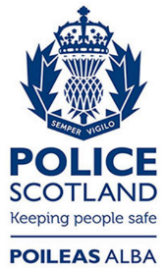 Freedom of Information ResponseOur reference:  FOI 24-0711Responded to:  xx May 2024Hate ConcernAprilMayJuneJulyAugustSeptemberOctoberNovemberDecemberDisability - All Hate Incidents6481837310468707964Disability - Non Crime Only121111511810178Race - All Hate Incidents409549546434488473415415483Race - Non Crime Only73961056572958965120Religion / Belief - All Hate Incidents506559474449736677Religion / Belief - Non Crime Only51114999283029Sexual Orientation - All Hate Incidents167209217220206227182180172Sexual Orientation - Non Crime Only333730192527301925Transgender - All Hate Incidents213527272216271915Transgender - Non Crime Only9111171061287